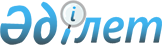 О внесении изменений и дополнений в постановление акимата Павлодарской области от 12 февраля 2010 года N 31/2 "Об утверждении перечня рыбохозяйственных водоемов местного значения Павлодарской области"
					
			Утративший силу
			
			
		
					Постановление акимата Павлодарской области от 10 октября 2012 года N 281/10. Зарегистрировано Департаментом юстиции Павлодарской области 31 октября 2012 года N 3241. Утратило силу постановлением акимата Павлодарской области от 31 декабря 2020 года № 297/5 (вводится в действие по истечении десяти календарных дней после дня его первого официального опубликования)
      Сноска. Утратило силу постановлением акимата Павлодарской области от 31.12.2020 № 297/5 (вводится в действие по истечении десяти календарных дней после дня его первого официального опубликования).
      В соответствии с пунктом 2 статьи 27 Закона Республики Казахстан от 23 января 2001 года "О местном государственном управлении и самоуправлении в Республике Казахстан", подпунктом 3) пункта 2 статьи 10 Закона Республики Казахстан от 9 июля 2004 года "Об охране, воспроизводстве и использовании животного мира" акимат Павлодарской области ПОСТАНОВЛЯЕТ:
      1. Внести в постановление акимата Павлодарской области от 12 февраля 2010 года N 31/2 "Об утверждении перечня рыбохозяйственных водоемов местного значения Павлодарской области" (зарегистрировано в Реестре государственной регистрации нормативных правовых актов за номером 3156, опубликовано в газетах "Звезда Прииртышья" 13 марта 2010 года, N 27, "Сарыарқа самалы" 13 марта 2010 года, N 27) следующие изменения и дополнения:
      в приложении к указанному постановлению:
      строку, порядковый номер 121, исключить;
      дополнить строками, порядковые номера 130-1, 130-2, 130-3, 130-4, 157-1, 157-2, 157-3, 157-4, 157-5, 157-6, 157-7, 157-8, 157-9, 157-10, 157-11, 157-12, 157-13, 199-1, 199-2, 199-3, 199-4, 199-5, 214-1, 214-2, 258-1, 267-1, 267-2, 267-3, 267-4, 276-1, 276-2, 276-3, 276-4, 276-5, 276-6, 276-7, 276-8, 276-9, 276-10, 276-11, 276-12, 276-13, следующего содержания:
      " 
      ";
      строку, порядковый номер 286, исключить.
      2. Контроль за выполнением настоящего постановления возложить на заместителя акима области Ашимбетова Н. К.
      3. Настоящее постановление вводится в действие по истечении десяти календарных дней после дня его первого официального опубликования.
					© 2012. РГП на ПХВ «Институт законодательства и правовой информации Республики Казахстан» Министерства юстиции Республики Казахстан
				
130-1

130-2

130-3

130-4
Озеро Линевка

Озеро Кунак

Озеро Суат

Озеро Сопка
7,0

132

4,8

2,0
157-1

157-2

157-3

157-4

157-5

157-6

157-7

157-8

157-9

157-10

157-11

157-12

157-13
Озеро Жамантуз

Озеро Байжан

Озеро Конкудук

Озеро Кызылтуз

Озеро Жарсор

Озеро Тенизбай

Озеро Малый сарозек

Озеро Багумбай

Озеро Такырсор

Озеро Тимаколь

Озеро Акмас

Озеро Байтерек

Озеро Шубартерек
600

118

100

180

200

150

37

50

82

76

30

40

120
199-1

199-2

199-3

199-4

199-5
Озеро Сарыозек

Озеро Жалтыр

Озеро Жамбыл

Озеро Узынсор

Озеро Донгелек
7

12

8

3

4
214-1

214-2
Озеро Карасор

Озеро Алкаммерген
1036,4

2642
258-1
Озеро Щучье
19,4
267-1

267-2

267-3

267-4
Озеро Журумбай

Озеро Бораншокы

Озеро Шикылдак

Озеро Кутаяк сор (Авиатор)
140

500

120

260
276-1

276-2

276-3

276-4

276-5

276-6

276-7

276-8

276-9

276-10

276-11

276-12

276-13
Озеро Суласор

Озеро Жарлыколь

Озеро Капар

Озеро Шоманколь

Озеро Катымколь

Озеро Ауыз

Озеро Бокет

Озеро Кара

Озеро Буркуттисор

Озеро Айдос

Озеро Самал

Озеро Кундыколь

Озеро Биржанколь
300

500

250

450

200

150

600

350

200

200

250

230

150
Аким области
Е. Арын